附件2：参会申请表酒店位置图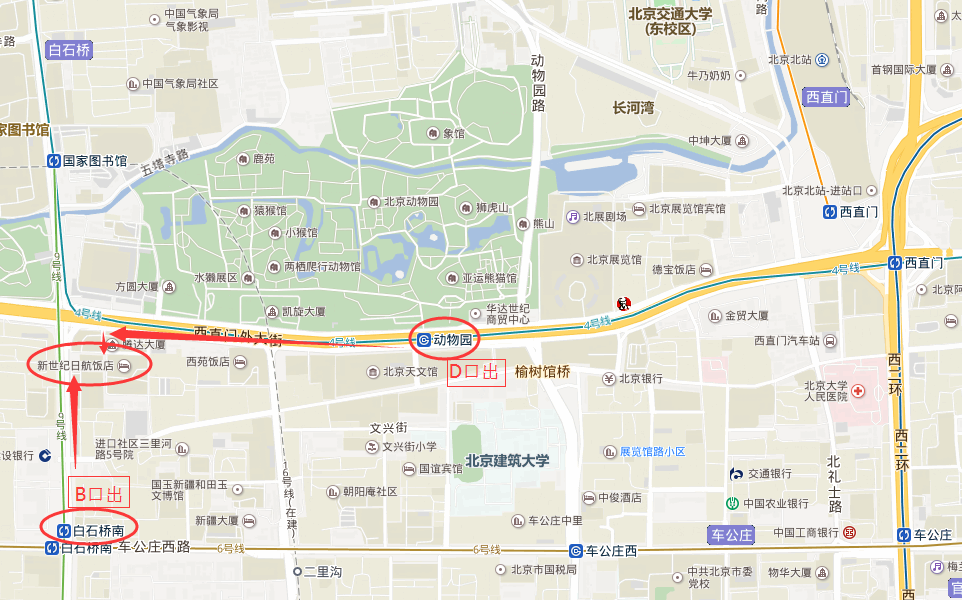 乘车路线公司名称公司名称请在此标注会员级别□ 副理事长单位 □ 常务理事单位□ 理事单位     □ 会员单位联系人联系人联系电话手  机手  机邮    箱姓  名姓  名手机职务/职称邮箱	会议内容	会议内容	会议内容	会议内容	会议内容   □ 主论坛   □ 工业节能分论坛      □ 能源计量分论坛   □ 校园节能分论坛   □ 热泵技术分论坛   □ 技术推广分论坛   □ 能源互联网分论坛   □ 主论坛   □ 工业节能分论坛      □ 能源计量分论坛   □ 校园节能分论坛   □ 热泵技术分论坛   □ 技术推广分论坛   □ 能源互联网分论坛   □ 主论坛   □ 工业节能分论坛      □ 能源计量分论坛   □ 校园节能分论坛   □ 热泵技术分论坛   □ 技术推广分论坛   □ 能源互联网分论坛   □ 主论坛   □ 工业节能分论坛      □ 能源计量分论坛   □ 校园节能分论坛   □ 热泵技术分论坛   □ 技术推广分论坛   □ 能源互联网分论坛   □ 主论坛   □ 工业节能分论坛      □ 能源计量分论坛   □ 校园节能分论坛   □ 热泵技术分论坛   □ 技术推广分论坛   □ 能源互联网分论坛酒店住宿预订：北京新世纪日航饭店酒店预订：陈经理13910051350 请自行预订普标双床660元/间/晚    标间大床、高级双床708元/间/晚  高级大床、豪双740元/间/晚     周围连锁酒店速8：联系电话：010-010-68785599 请自行联系由于新世纪日航饭店房源紧张，请提前联系酒店人员预定，并告知参加2017中国节能与低碳发展论坛会议。酒店住宿预订：北京新世纪日航饭店酒店预订：陈经理13910051350 请自行预订普标双床660元/间/晚    标间大床、高级双床708元/间/晚  高级大床、豪双740元/间/晚     周围连锁酒店速8：联系电话：010-010-68785599 请自行联系由于新世纪日航饭店房源紧张，请提前联系酒店人员预定，并告知参加2017中国节能与低碳发展论坛会议。酒店住宿预订：北京新世纪日航饭店酒店预订：陈经理13910051350 请自行预订普标双床660元/间/晚    标间大床、高级双床708元/间/晚  高级大床、豪双740元/间/晚     周围连锁酒店速8：联系电话：010-010-68785599 请自行联系由于新世纪日航饭店房源紧张，请提前联系酒店人员预定，并告知参加2017中国节能与低碳发展论坛会议。酒店住宿预订：北京新世纪日航饭店酒店预订：陈经理13910051350 请自行预订普标双床660元/间/晚    标间大床、高级双床708元/间/晚  高级大床、豪双740元/间/晚     周围连锁酒店速8：联系电话：010-010-68785599 请自行联系由于新世纪日航饭店房源紧张，请提前联系酒店人员预定，并告知参加2017中国节能与低碳发展论坛会议。酒店住宿预订：北京新世纪日航饭店酒店预订：陈经理13910051350 请自行预订普标双床660元/间/晚    标间大床、高级双床708元/间/晚  高级大床、豪双740元/间/晚     周围连锁酒店速8：联系电话：010-010-68785599 请自行联系由于新世纪日航饭店房源紧张，请提前联系酒店人员预定，并告知参加2017中国节能与低碳发展论坛会议。说明：1、本次年会及论坛限免参会人数：会员单位1人；理事单位2人；         常务理事单位3人；副理事长单位4人，请按照标准填写参会人员。      2、如贵单位超出限免参会人员名额，则按照标准2800元/人参会。         其中需收费：       人，合计金额(大写)：___________； 小写：￥___________说明：1、本次年会及论坛限免参会人数：会员单位1人；理事单位2人；         常务理事单位3人；副理事长单位4人，请按照标准填写参会人员。      2、如贵单位超出限免参会人员名额，则按照标准2800元/人参会。         其中需收费：       人，合计金额(大写)：___________； 小写：￥___________说明：1、本次年会及论坛限免参会人数：会员单位1人；理事单位2人；         常务理事单位3人；副理事长单位4人，请按照标准填写参会人员。      2、如贵单位超出限免参会人员名额，则按照标准2800元/人参会。         其中需收费：       人，合计金额(大写)：___________； 小写：￥___________说明：1、本次年会及论坛限免参会人数：会员单位1人；理事单位2人；         常务理事单位3人；副理事长单位4人，请按照标准填写参会人员。      2、如贵单位超出限免参会人员名额，则按照标准2800元/人参会。         其中需收费：       人，合计金额(大写)：___________； 小写：￥___________说明：1、本次年会及论坛限免参会人数：会员单位1人；理事单位2人；         常务理事单位3人；副理事长单位4人，请按照标准填写参会人员。      2、如贵单位超出限免参会人员名额，则按照标准2800元/人参会。         其中需收费：       人，合计金额(大写)：___________； 小写：￥___________收 款信 息户　名：中国节能协会户　名：中国节能协会户　名：中国节能协会户　名：中国节能协会收 款信 息开户行：交通银行北京分行和平里支行开户行：交通银行北京分行和平里支行开户行：交通银行北京分行和平里支行开户行：交通银行北京分行和平里支行收 款信 息帐　号：110 060 224 012 015 035 779帐　号：110 060 224 012 015 035 779帐　号：110 060 224 012 015 035 779帐　号：110 060 224 012 015 035 779注 请将填好的参会申请表于2017年12月10日前传真或发电子邮件至中国节能协会秘书处。邓  韵  电话/传真:010-64525332   手机：13031036889  邮箱：dengy@cecaweb.org.cn黄  梅  电     话:010-64525328   手机：18610065260  邮箱：huangm@cecaweb.org.cn陈  明  电     话:010-64525327   手机：15001120548  邮箱：chenm@cecaweb.org.cn注 请将填好的参会申请表于2017年12月10日前传真或发电子邮件至中国节能协会秘书处。邓  韵  电话/传真:010-64525332   手机：13031036889  邮箱：dengy@cecaweb.org.cn黄  梅  电     话:010-64525328   手机：18610065260  邮箱：huangm@cecaweb.org.cn陈  明  电     话:010-64525327   手机：15001120548  邮箱：chenm@cecaweb.org.cn注 请将填好的参会申请表于2017年12月10日前传真或发电子邮件至中国节能协会秘书处。邓  韵  电话/传真:010-64525332   手机：13031036889  邮箱：dengy@cecaweb.org.cn黄  梅  电     话:010-64525328   手机：18610065260  邮箱：huangm@cecaweb.org.cn陈  明  电     话:010-64525327   手机：15001120548  邮箱：chenm@cecaweb.org.cn注 请将填好的参会申请表于2017年12月10日前传真或发电子邮件至中国节能协会秘书处。邓  韵  电话/传真:010-64525332   手机：13031036889  邮箱：dengy@cecaweb.org.cn黄  梅  电     话:010-64525328   手机：18610065260  邮箱：huangm@cecaweb.org.cn陈  明  电     话:010-64525327   手机：15001120548  邮箱：chenm@cecaweb.org.cn注 请将填好的参会申请表于2017年12月10日前传真或发电子邮件至中国节能协会秘书处。邓  韵  电话/传真:010-64525332   手机：13031036889  邮箱：dengy@cecaweb.org.cn黄  梅  电     话:010-64525328   手机：18610065260  邮箱：huangm@cecaweb.org.cn陈  明  电     话:010-64525327   手机：15001120548  邮箱：chenm@cecaweb.org.cn公交车线路运通105、运通104、运通106、87、特9、360、347、特4、632、534、362、332、563、27、107、111、105等公交车到白石桥东站下车即可运通105、运通104、运通106、87、特9、360、347、特4、632、534、362、332、563、27、107、111、105等公交车到白石桥东站下车即可地铁线路地铁9号线白石桥南站下车（B口出站），向南步行784米即可地铁9号线白石桥南站下车（B口出站），向南步行784米即可北京首都国际机场35公里乘坐机场线-东直门-换乘地铁2号线在西直门-换乘地铁4号线在动物园站下车（D口出站）-往西步行300米即到。北京站13公里北京站乘地铁2号线-西直门-换乘地铁4号线在动物园站下车（D口出站）往西步行300米即到。北京西客站5 公里北京西客站乘地铁9号线在白石桥南站下车（B口出站），步行784米即可北京南站13公里乘坐地铁4号线在动物园站下车（D口出站）往西步行300米即到。南苑机场24 公里乘坐机场大巴公主坟线-换乘地铁4号线在动物园站下车（D口出站）-往西步行300米即到。